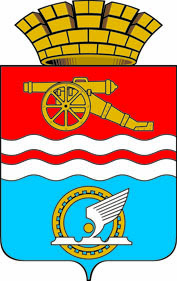 СВЕРДЛОВСКАЯ ОБЛАСТЬАДМИНИСТРАЦИЯ ГОРОДА КАМЕНСКА - УРАЛЬСКОГОПОСТАНОВЛЕНИЕот 02.07.2019№ 548О проведении городского конкурса на лучшее оформление объектов потребительского рынка ко Дню городаВ целях сохранения традиций по проведениюмероприятий, посвященных празднованиюДня города, для созданияпраздничного облика города и привлечения населения средствами оригинального оформления объектов потребительского рынка, Администрация города Каменска-УральскогоПОСТАНОВЛЯЕТ:        1.Отделу развития потребительского рынка, предпринимательства и туризма Администрации города Каменска-Уральского (Афонина Т.К.)организовать и провести с 3 июля 2019 года по 25июля 2019 года городской конкурс на лучшее оформление объектов потребительского рынка ко Дню города.         2.Утвердить:         1) Положение огородскомконкурсена лучшее оформление объектов потребительского рынка ко Дню города(прилагается);2)Состав конкурсной комиссиипо подведению итогов городского конкурса на лучшее оформление объектов потребительского рынка ко Дню города(прилагается).        3.Начальнику отдела информационно-аналитической работы и взаимодействия со средствами массовой информации Администрации города Каменска-Уральского ШереметЕ.Д. обеспечить размещение информации о проведении конкурса в средствах массовой информации.         4.Начальнику отдела развития потребительского рынка, предпринимательства и туризма Администрации города Каменска-Уральского Афониной Т.К. довести настоящее постановление до сведения руководителей объектов потребительского рынка.          5.Разместить настоящее постановление на официальном сайтемуниципального образования.         6.Контроль за выполнением настоящего постановления возложить на заместителя главы Администрации города Жукову С.И.Глава города			                                                              А.В. ШмыковУтверждено постановлением Администрациигорода Каменска-Уральского от 02.07.2019 № 548«Опроведении городского конкурсана лучшее оформление объектовпотребительского рынка ко Днюгорода»П О Л О Ж Е Н И Ео городском конкурсе на лучшее оформление объектов потребительского рынка ко Дню города1.Общие положения1.1. Городской конкурс на лучшее оформление объектов потребительского рынкако Дню города (далее – конкурс)проводится Администрацией города Каменска-Уральского с целью сохранения традиции по проведению мероприятий, посвященных празднованию Дня города, создания праздничного облика города, повышения благоустройства и эстетической выразительности фасадов,входных групп и интерьеровобъектов потребительского рынка, созданияблагоприятных условий по организации предпраздничного обслуживания, привлечения внимания потенциальных потребителей средствами оригинального оформления.2. Сроки проведения конкурса2.1.Конкурс проводится с 3 июля 2019 года по 25 июля 2019 года.2.2.Подведение итогов конкурса проводится 29июля 2019 годаконкурсной комиссией, состав которой утверждается постановлением Администрации города Каменска-Уральского.3.Условия конкурса3.1.В конкурсе участвуют юридические лица независимо от их организационно-правовой формы и индивидуальные предприниматели, осуществляющие деятельность по продаже товаров, оказанию бытовых услуг, услуг общественного питания и иных услуг населению на территории муниципального образования город Каменск-Уральский (далее – организации).3.2. Участие в конкурсе является добровольным. 3.3. В качестве приемов привлечения внимания потребителей могут быть использованы современные формы световой декоративной рекламы, внешние и внутренние подсветки, динамические световые эффекты, оригинальные статические световые композиции, цветочные экспозиции, оформленные клумбы или вазоны на прилегающей территории.4. Порядок проведения конкурса4.1. Конкурс проводится в три этапа: 1) подача заявки на участие в конкурсе; 2) проведение конкурса; 3) подведение итогов конкурса и награждение победителей.4.2. Организации, изъявившие желание участвовать в конкурсе, в период с 3 июля 2019года по 24 июля 2019 года,представляютзаявку на участие в конкурсев отдел развития потребительского рынка, предпринимательства и туризма Администрации города Каменска-Уральского, по адресу: г.Каменск-Уральский, ул.Ленина, 32, кабинеты 409, 413, телефон для справок 8 (3439) 39-68-65, с понедельника по четверг с 8 часов 30 минут до 17 часов 30 минут, обед с 12 часов 30 минут до 13 часов 18 минут; в пятницу с 8 часов 30 минут до 16 часов 30 минут, обед с 12 часов 30 минут до 13 часов 18 минут илинаправляют заявкунаэлектронную почту:RusinovaLK@admnet.kamensktel.ru, в произвольной форме с указанием полного наименования организации, ее местонахождения, фамилии, имени, отчества руководителя (индивидуального предпринимателя), телефона. 4.3.Организации, представившие заявки на участие в конкурсе позже установленного срока, к участию в конкурсе не допускаются. 	4.4. Итоги конкурсаподводятся по следующим группам:4.4.1. торговые и торгово-развлекательные центры;4.4.2 магазины, общей площадью больше 100 кв.м;4.4.3.магазины,общей площадью до 100 кв.м;4.4.4.предприятия общественного питания;4.4.5.предприятия бытового обслуживания населения;4.4.6.другие, в соответствии с поступившими заявками.5.Подведение итогов конкурса5.1. Конкурсная комиссия выявляет победителей конкурса в каждой группе на основании предварительногоосмотра организаций, изъявивших желание участвовать в конкурсе и представивших в отдел развития потребительского рынка, предпринимательства и туризма Администрации города Каменска-Уральского заявку на участие в конкурсе.5.2. Решение по итогам конкурса принимается путем голосования простым большинством голосов членов конкурсной комиссии, присутствующих на заседании. Решение конкурсной комиссии оформляется протоколом заседания конкурсной комиссии, в котором указывается количество поданных за каждого участника голосов, победители в каждой группе. Протокол подписывается председателем и секретарем конкурсной комиссии.5.3.Информационный материал о победителях размещается на официальном сайте муниципального образования и в средствах массовой информации.5.4.В каждой группе учреждается 1 призовое место. Победители конкурса награждаются дипломами. Утвержден                                                            постановлением Администрации                                                                города Каменска-Уральского от 02.07.2019 № 548«Опроведении городского конкурсана лучшее оформление объектовпотребительского рынка ко Днюгорода»Составконкурсной комиссии по подведению итогов городскогоконкурса на лучшее оформление объектов потребительского рынка ко Дню городаЖукова С.И. – заместитель главы Администрации города, председатель комиссии;Афонина Т.К.– начальник отдела развития потребительского рынка, предпринимательства и туризмаАдминистрации города, заместитель председателя комиссии;Русинова Л.К. – специалист 1 категории отдела развития потребительского рынка, предпринимательства и туризма Администрации города, секретарь комиссии.Члены комиссии:Байнова С.В.–главныйспециалист отдела развития потребительского рынка, предпринимательства и туризма Администрации города;Башарин Д.В. – глава Администрации Красногорского района;Лештаева А.А. – директор муниципального фонда «Фонд поддержки малого предпринимательства г.Каменска-Уральского»; Моисеева А.В. – главный специалист отдела развития потребительского рынка, предпринимательства и туризма Администрации города;Шарапов Р. Н. – генеральный директор АО «Горвнешблагоустройство» (по согласованию);Шеремет Е.Д.– начальник информационно-аналитической работы и взаимодействия со средствами массовой информации Администрации города;Ялунин А.В.– глава Администрации Синарского района.